　　青年技能者アンケート（熊本市技能者表彰）　　熊本市では、若年技能者の確保、育成及び技能水準の向上を図る目的で、卓越した技能を有し、その　　　技能を通して将来を嘱望されている若年技能者を「熊本市優秀青年技能者」として表彰しております。誠に恐れ入りますが、表彰要件の参考にさせて頂きたく、下記のアンケートへのご協力をお願いいたし　 ます。アンケート用紙は、熊本市ホームページ　⇒　しごと・産業・事業者向け　⇒　就労支援　⇒　就労の支援　　からダウンロードできます。　　https://www.city.kumamoto.jp/hpKiji/pub/detail.aspx?c_id=5&id=3930&class_set_id=3&class_id=2393◆対象者：35～39歳以下の技能従業員　　◆基準日：11月1日時点　ご協力ありがとうございました。回答先　 shigotozukuri@city.kumamoto.lg.jp　または　FAX：096-324-7004　回答期限：2020年12月11日（金）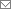 　　　　熊本市経済観光局経済政策課しごとづくり推進室　　TEL：096-328-2377096-328-2377　　　　担当：杉山・寺本団体名称会社名No職種年齢同業種に入職した年齢現在の会社の在職期間お住まい例建設業　38歳　　　　25歳　　　　　10年熊本市内・市外1　　　歳　　　　　　　歳　　　　　　　年熊本市内・市外2　　　歳　　　　　　　歳　　　　　　　年熊本市内・市外3　　　歳　　　　　　　歳　　　　　　　年熊本市内・市外4　　　歳　　　　　　　歳　　　　　　　年熊本市内・市外5　　　歳　　　　　　　歳　　　　　　　年熊本市内・市外6　　　歳　　　　　　　歳　　　　　　　年熊本市内・市外7　　　歳　　　　　　　歳　　　　　　　年熊本市内・市外8　　　歳　　　　　　　歳　　　　　　　年熊本市内・市外9　　　歳　　　　　　　歳　　　　　　　年熊本市内・市外10　　　歳　　　　　　　歳　　　　　　　年熊本市内・市外11　　　歳　　　　　　　歳　　　　　　　年熊本市内・市外12　　　歳　　　　　　　歳　　　　　　　年熊本市内・市外13　　　歳　　　　　　　歳　　　　　　　年熊本市内・市外14　　　歳　　　　　　　歳　　　　　　　年熊本市内・市外15　　　歳　　　　　　　歳　　　　　　　年熊本市内・市外16　　　歳　　　　　　　歳　　　　　　　年熊本市内・市外17　　　歳　　　　　　　歳　　　　　　　年熊本市内・市外18　　　歳　　　　　　　歳　　　　　　　年熊本市内・市外19　　　歳　　　　　　　歳　　　　　　　年熊本市内・市外20　　　歳　　　　　　　歳　　　　　　　年熊本市内・市外